Отчёт работы пришкольной площадки « Гүлдер» 2 сезона отряда «Дружба»Красивинской средней школыРуководители: учителя начальных классов Цымбал Н.В., Грищенко В.Р.Психолог Дудченко Н.А., Библиотекарь Грищенко Т.С.                                           Список отрядаПлан работы детской площадкиДетство – особая пора в жизни человека, время самого интересного и активного развития личности. Период детства должен быть временем мира и здоровья, духовно-нравственного, интеллектуального становления и роста. В летнее время тема сохранения здоровья особенно актуальна. Ежегодно при нашей школе   работает летний пришкольный  лагерь «Гүлдер».Воспитательная работа была организована в следующих направлениях:·         спортивно-оздоровительное;·         патриотическое;·         нравственное;·         эстетическое;·         экологическое;·         трудовое. 15/06  Творческая мастерская « В гостях у лета». Ребята через творчество: рисунок, лепка из пластилина, конструктор, показали как они проводят свободное время во время летних каникул. В первый день занятий, с ребятами повторили технику безопасности на водоёмах, в природе, в домашних, бытовых условиях  условиях. Поговорили о ядовитых растениях.16/06 День «Здоровья и Спорта». Ребята высылали видеоролики  выполнения весёлой зарядки, физических упражнений на свежем воздухе.17/06  День волшебных сказок. Чтение сказки ( рассказа), иллюстрация к прочитанному. Библиотекарь школы Грищенко Т.С.подготовила для ребят интересную викторину по сказкам. Ребятам были предложены посильные задания, а успех ребят вызывал у них восторг.18/06   Танцевально – музыкальное шоу: « Алло, мы ищем таланты!»Видеоролик: танцы, песни, чтение стихотворений. Видеоролики получились интересными , весёлыми.19/06  Творческая мастерская  « Умелые ручки». Изготовление поделок, рисунков, фото и видео помощи ребят в домашних условиях взрослым.Фото и видео посвящённые Дню отцов.Последний день был один из самых увлекательных. Активно работали как ребята, так и их родители. Было много интересных творческих работ ребят. Подводя итоги работы летнего пришкольного лагеря   хочется отметить, что все запланированные мероприятия были проведены на хорошем уровне. Ребята с удовольствием принимали участие во всех делах лагеря.    Отдых и оздоровление детей  в лагере прошли без чрезвычайных ситуаций и нарушений.Все дети посещали мероприятия, была обратная связь . Работы учащихся публиковались в инстаграм :видеоролики, отдельные работы детей. Приняли участие  в районном конкурсе к Дню Отцов -выпустили челленж  родители 1 и 2«Б»классов .Семья 2 «Б» класса Табагабуловых заняли 1 место, семья 2 «Б»класса Алтыбай  заняли 2 место. Школа была отмечена похвальной грамотой. Детям  летняя площадка понравилась, очень приятно было слышать тёплые пожелания детей и родителейhttps://www.instagram.com/p/CBlOHWdlzCE/?igshid=1bs4msnmli9a1https://www.instagram.com/tv/CBgq0-8lTbE/?igshid=jdx7enf21krhttps://www.instagram.com/p/CBgtC8yFeSa/?igshid=skz7sdgjg2cuhttps://www.instagram.com/tv/CBkBPcCl7u3/?igshid=1sl1ykx12vgi3https://www.instagram.com/tv/CBndVwtlRmW/?igshid=1eg330mnzj57rhttps://www.instagram.com/p/CBnrkT1F5aR/?igshid=648w2ykpakl6https://www.instagram.com/tv/CBn8gPWFMiz/?igshid=de117pj5y5sz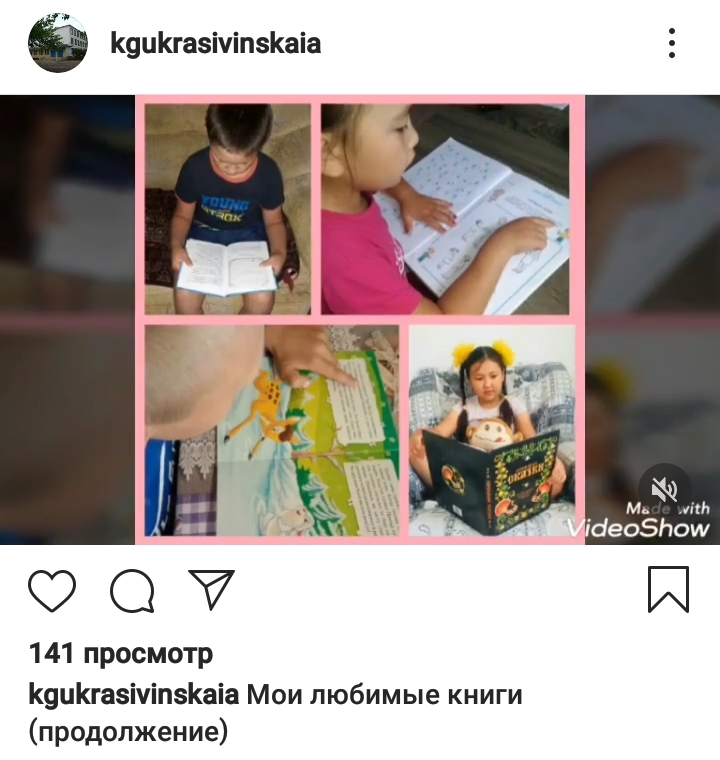 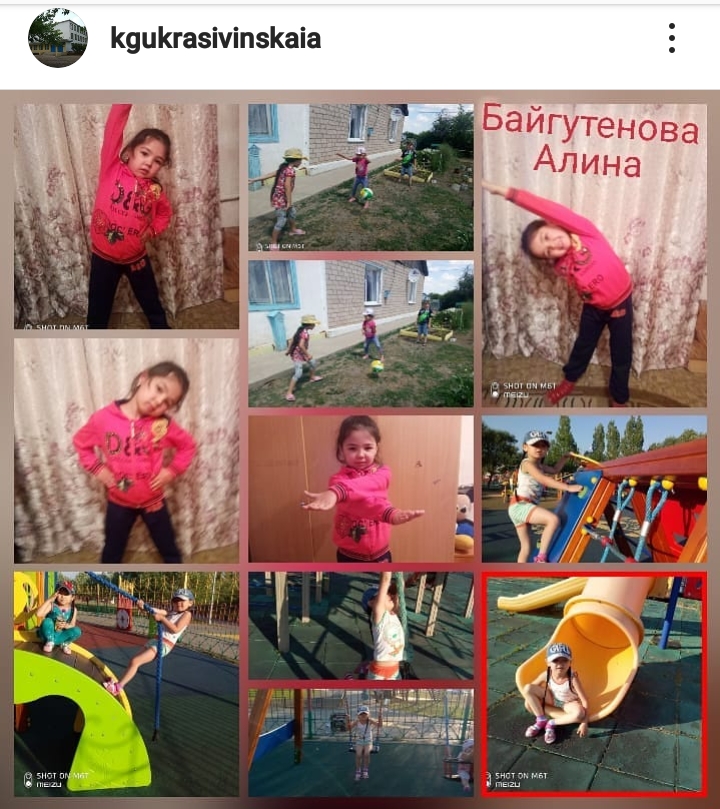        №Ф.И. учащихся1АбылхасеноваДарина2Алтыбай Абылайхан3Амангелдi    Малика          4Ахметжанова Аяна5Байгутенова   Алина   6Балгенов Руслан7Бейсенов Олжас8Болатқызы   Мариям           9Болатулы Мансур10Есипенко  Диана             11Жангазина Диляра12Жуманов Ренат13Махлейт    Даниэль        14Махлейт Диана15Молдахметова    Карина16Муканова Амина17Муратова Мариям18Палагута Сергей19Садыкова Жанель20Табагабулова Сара21Туловская Ксения22Троянович  Руслан          23Уваров Антон№СрокНазвание мероприятийПримечание115/06Творческая мастерская  « В гостях у лета»Кл час «Безопасное лето»Рисунок, лепка из пластилина, конструктор216/06День «Здоровья и Спорта»Кл час « Виды спорта»Видеоролик выполнения весёлой зарядки, физических упражнений,челленж317/06День волшебных сказокВикторина «Сказочные загадки»-ответственный библиотекарьЧтение сказки( рассказа), иллюстрация к прочитанному.418/06Танцевально – музыкальное шоу: « Алло, мы ищем таланты!»Видеоролик: танцы, песни, чтение стихотворений др.519/06«День отцов»-видео,челленжТворческая мастерская  « Умелые ручки»Изготовление поделок, рисунков, фото и видео помощи ребят в домашних условиях взрослым.